MTA VEAB Biológiai Szakbizottság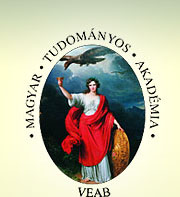 Vízgazdálkodási MunkabizottságaÉDUVIZIG, 9021 Győr, Árpád u. 28-32.Levélcím: 9002 Győr, Pf.: 101.Telefon: +36/96 / 315-486Telefax: +36/ 96/ 500-019Email: sutheo.laszlo@eduvizig.hu___________________________________________________________________________Magyar Tudomány Ünnepe 2021Mottó: „Tudomány: iránytű az élhető Jövőhöz”MEGHÍVÓAz MTA VEAB Biológiai Szakbizottság Vízgazdálkodási Munkabizottságának szervezésében ezúton tisztelettel meghívom a Magyar Tudomány Ünnepe 2021 alkalmából tartandó „Statisztikai módszerek és vízgyűjtő modellezés a hidrológiában” című online tudományos előadóülésünkre.Időpont: 			2021. november 18. (csütörtök) 13.00 óraCsatlakozási link: 		https://meet.google.com/vcc-nzqj-ggdKérem, hogy részvételi szándékát 2021. november 16-ig a sutheo.laszlo@eduvizig.hu 
e-mail címre visszajelezni szíveskedjék.A tervezett programot mellékelten megküldöm.Győr, 2021. november 08.Tisztelettel: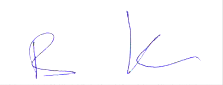 	Dr. Bene Katalin	MTA VEAB	Vízgazdálkodási Munkabizottság elnöke